Britain and Europe: 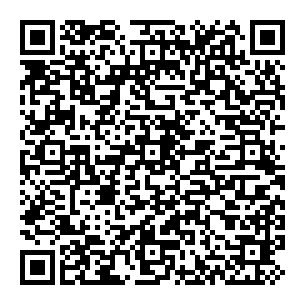 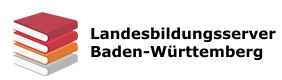 Part 1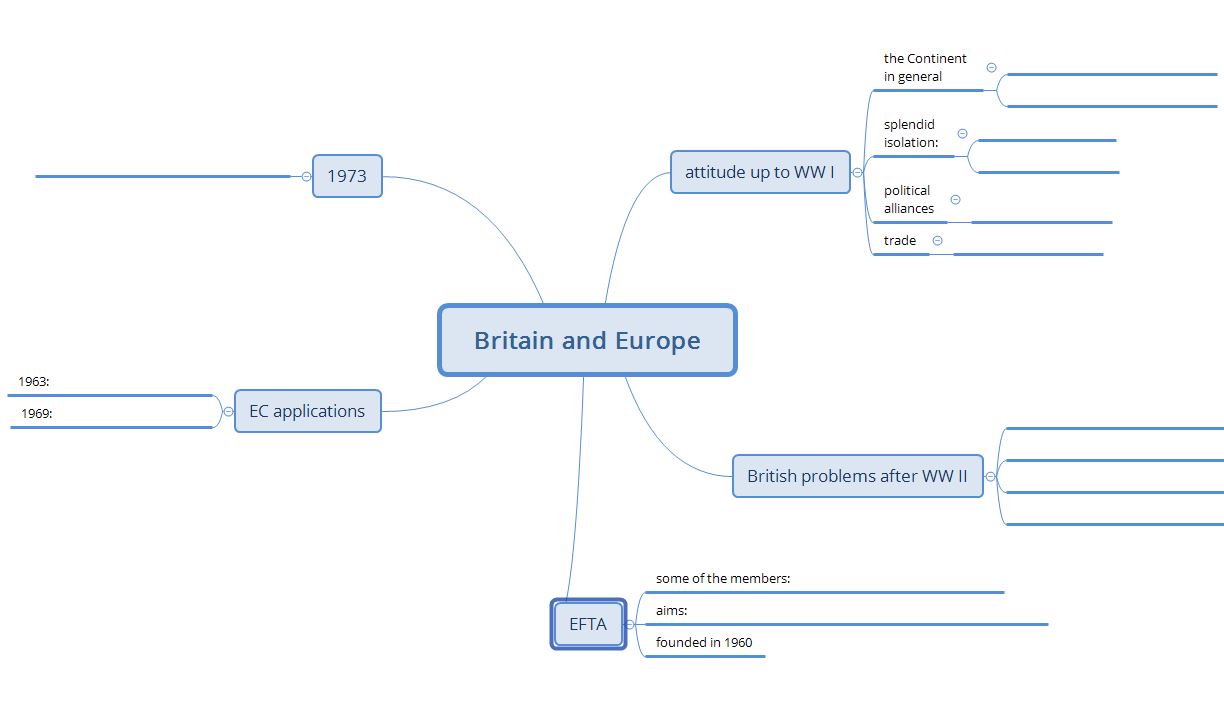 Use the QR code to watch the video.Then complete this mind map. 